Write each number in standard form:Seven hundred forty-three thousand, two hundred ninety-one____________________________________________________________________One million, four hundred fifty-two thousand, eight hundred eighty-three____________________________________________________________________2,000,000+400,000+80,000+6,000+300+50+1____________________________________________________________________(3x100,000) + (8x10,000) + (4x1,000) + (2x100) + (6x10) + (2x1)____________________________________________________________________Write each number in expanded notation:89,632____________________________________________________________________4,093,627____________________________________________________________________Maddie wrote the expanded notation for: 532,741. Find and correct her mistakes.(5x100,000) + (3x10,000) + (7x1,000) + (2x100) + (4x10) +(1x1)____________________________________________________________________Work your way through the mathematical maze! When you find a solution, look for the closest equation box to move on to the next tile.Math Maze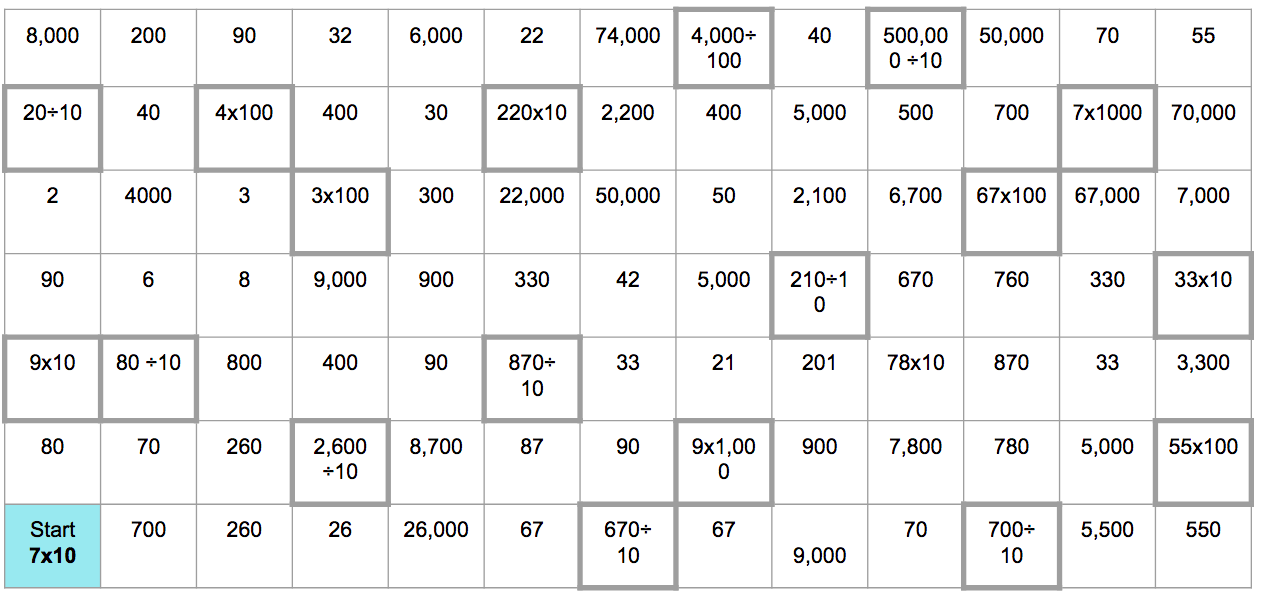 